Name ______________________________Geometry (3.G.1) Which shapes are quadrilaterals? Select the three correct shapes.Source: https://assessmentresource.org/wp-content/uploads/2019/08/Grade-3-Math-Item-Set-2018_20181029.pdfGrade 3 – 2018, Item M00039PStatementYes or NoExplain your thinking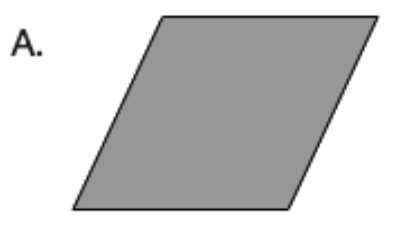 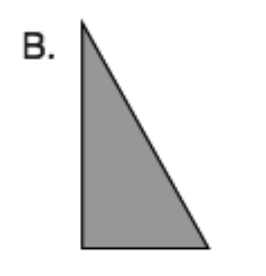 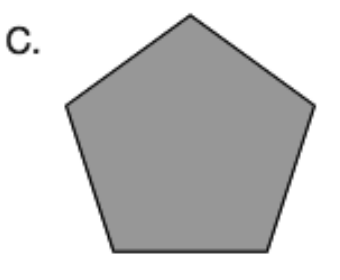 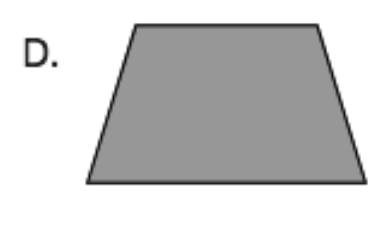 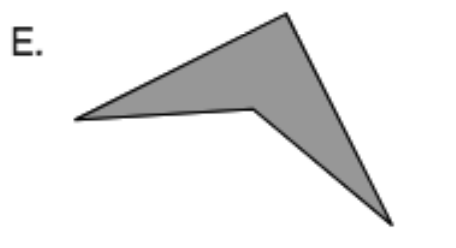 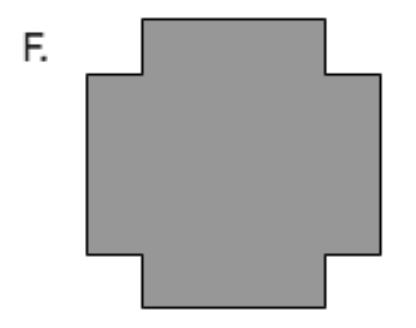 